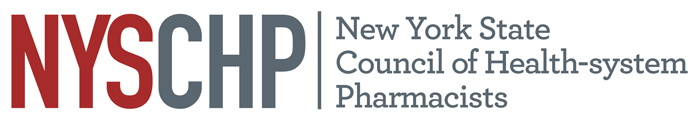    230 Washington Ave Extension, Albany NY 12203 - 518-456-8819TO:		Delegates, Alternate Delegates and Past Presidents		2022 House of DelegatesFROM:		Stephanie Seyse, Chair, House of Delegates		Heide Christensen, Chair, Resolutions CommitteeSUBJECT:	Notice of Resolutions Committee Conference CallThe Resolutions Committee will meet via conference call on March 31, 2022 from 3-5 pm.  To participate in this conference you will be given a Zoom link. Please use the following link to register so you can see the items being discussed. This conference call will take the place of the traditional face to face meeting prior to the NYSCHP Open Hearing and 1st Session of the NYSCHP House of Delegates.    According to the Bylaws: The Committee on Resolutions shall consist of a Chairperson and one representative from each Affiliated Chapter. The Committee shall be responsible for drafting statements in resolution form which shall reflect the official policy of the Council and for reviewing resolutions submitted to it from the Affiliated Chapters and from individual members of the Council. The report of the Committee on Resolutions shall be presented to the House of Delegates.  If you have any questions, please feel free to contact the Council Office at (518) 456-8819.Thank you.